Приложение № 2К Положению о конкурсе «Лучший урок (внеклассное занятие) с использованием ИКТ и учебно-лабораторного оборудования»Конспект урока (внеклассного занятия)Учитель: Щукина Ольга НиколаевнаОбразовательное учреждение: МОУ Школа №15 г. ЧеремховоПредмет: русский языкКласс: 3Раздел: Текст. Предложение. СловосочетаниеТема урока: Главные и второстепенные члены предложенияТип урока: Конструирование способа действийЦели урока: создать условия для актуализации и уточнения знаний учащихся о предложении; способствовать развитию умений отделять в устной речи одно предложение от другого паузой, правильно оформлять предложение на письме, находить подлежащее и сказуемое и второстепенные члены предложения.Планируемые образовательные результаты: Предметные (объем освоения и уровень владения компетенциями): получат возможность научиться: осознавать позитивное отношение к правильной устной и письменной речи как показателю общей культуры человека; научатся: писать без ошибок, применять орфографические правила и правила постановки знаков препинания при записи предложенных и самостоятельно составленных текстов, проверять написанное, ориентироваться в целях, задачах, средствах и условиях общения, выбирать адекватные языковые средства для успешного решения коммуникативных задач.Метапредметные (критерии сформированности/оценки компонентов универсальных учебных действий – УУД): владеют способностями понимать учебную задачу урока, отвечать на вопросы, обобщать собственные представления; слушают собеседника и ведут диалог, оценивают свои достижения на уроке; умеют вступать 
в речевое общение, пользоваться учебником.Личностные: имеют мотивацию к учебной деятельности, навыки сотрудничества со взрослыми и сверстниками в разных ситуацияхТехнические условия (используемое программное обеспечение, наличие локальной сети, скорость Интернет и др.): Используемое оборудование:учебник, интерактивная доска, проектор, презентация.Материал к уроку: пишется после составления всего плана и исправления ошибок с учетом всех этапов урокаВремя, минЭлементы методическойструктуры урокаНаглядный дидактический материал (скриншоты интерактивной доски, слайды презентации, ссылки на учебное видео и т.д.)Наглядный дидактический материал (скриншоты интерактивной доски, слайды презентации, ссылки на учебное видео и т.д.)Содержание этапов занятияСодержание этапов занятияОжидаемый результат использования дидактический материал (ИКТ, учебно- лабораторное оборудования и др.) на каждом этапе урокаВремя, минЭлементы методическойструктуры урокаСкриншот/слайдМетодический комментарий скриншотаДействия учителяДействия учащихсяОжидаемый результат использования дидактический материал (ИКТ, учебно- лабораторное оборудования и др.) на каждом этапе урока3-4 мин1.Организационный момент. Постановка целей урока.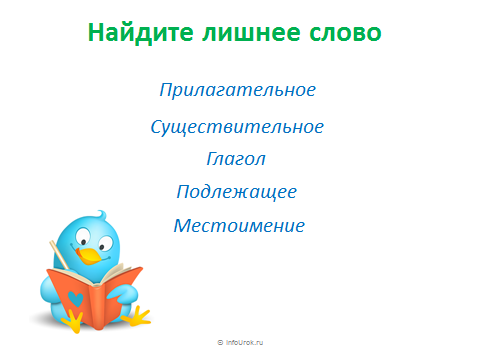 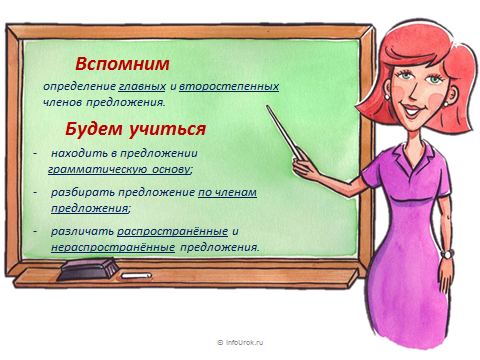   На слайде написаны  слова:ПрилагательноеСуществительноеГлаголПодлежащееместоимениеНа слайде прописаны умения урока.Игра «Найдите лишнее слово» поможет нам определить тему урока.- Докажите, что именно это слово лишнее.На уроке вспомним, какие члены предложения называются главными, а какие второстепенными членами предложения.Будем учиться находить в предложении грамматическую основу; разбирать предложение по членам предложения; различать распространенные и нераспространенные предложенияУченики объясняют, что все слова  кроме (подлежащего) являются частями речи, а подлежащее- это главный член предложения. Вместе со сказуемым составляют грамматическую основу предложения. Читают умения , которые будут сформированы на уроке.5 мин2.Чистописание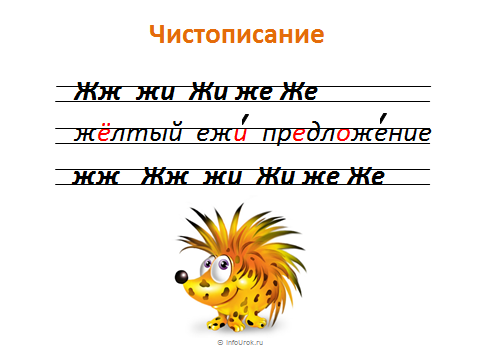 Прописывают заглавную букву Ж в соединении со строчной буквой  и .Откройте тетради, положите правильно, возьмите ручки и запишите число , классная работа. Посмотрите на слайд и пропишите чистописание по образцу. Прописывают чистописание.Правильное соединение букв.5 мин5-7 мин3 мин6 мин7 мин3.Актуализация знаний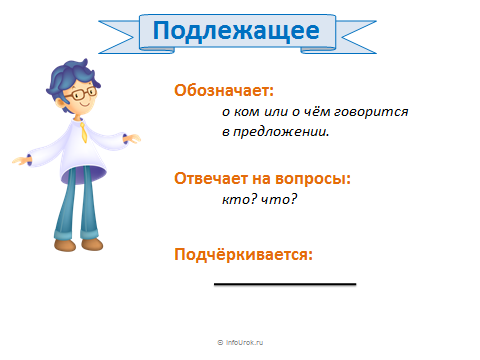 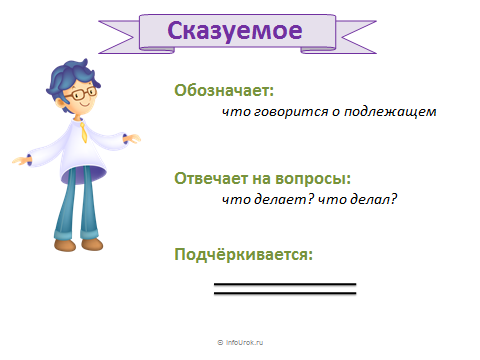 Схематично представлено о подлежащем.Схематично представлено о сказуемом.- Вы знаете, что в предложении есть слова, без которых оно не может существовать.- Что такое подлежащее?-Что обозначает сказуемое?-Да, предложение не может существовать без подлежащего и сказуемого.Подлежащее обозначает, о ком или о чем говорится в предложении. Отвечает на вопрос кто? или что? Подчеркивается одной чертой.-Сказуемое обозначает. что говорится о подлежащем. Отвечает на вопросы: что делать? что сделать? Подчеркивается двумя чертами.5 мин5-7 мин3 мин6 мин7 мин4.Работа по теме.5.Физминутка.6.Самостоятельная работа.7. Итог урока. Рефлексия.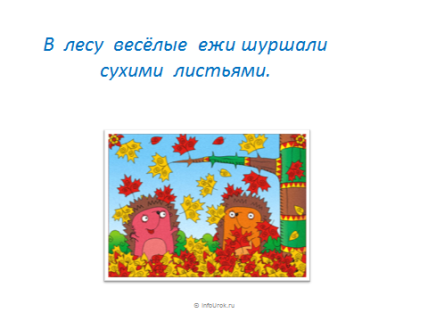 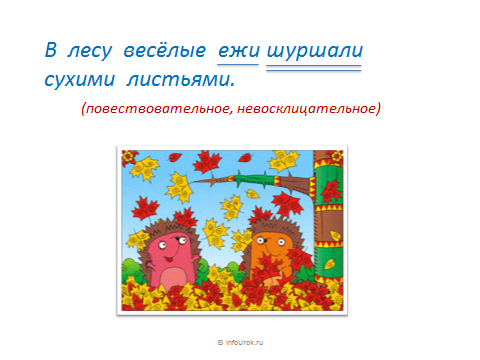 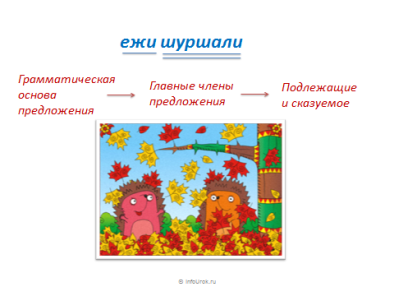 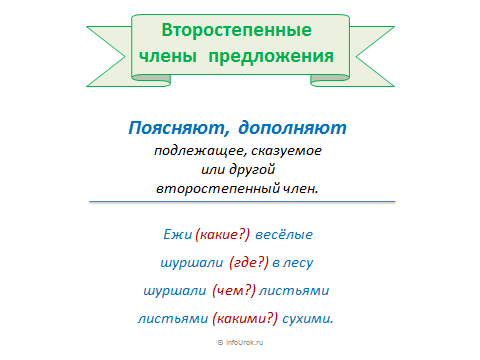 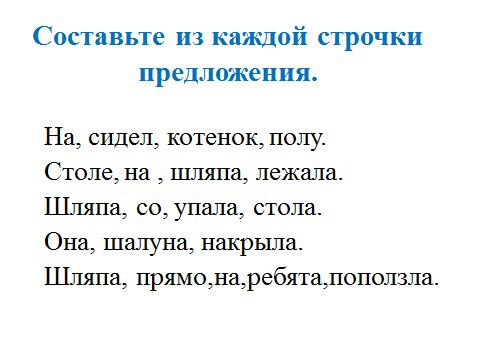 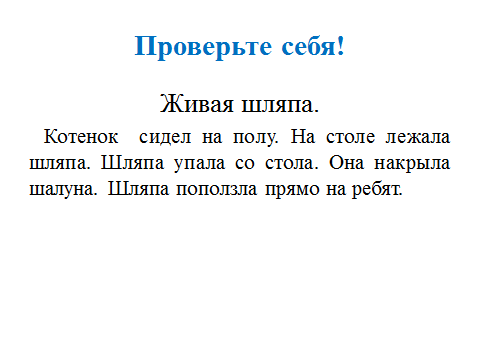 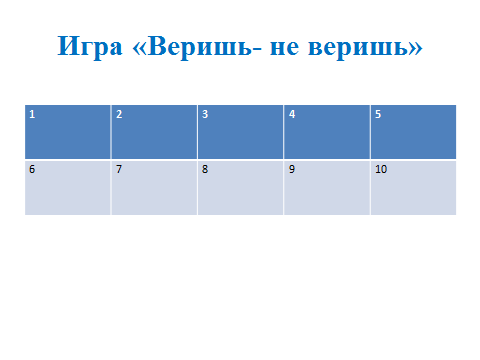 Записано предложение.Проверка по аналогу.Алгоритм  рассуждения.Гиперссылка для физминутки-Рассмотрим предложение:В лесу весёлые ежи шуршали сухими листьями. О ком говорится в предложении?-Что делали ежи?-Определите вид предложения по цели высказывания и по интонации.-Запишите предложение. Подчеркните подлежащее и сказуемое.Обратите внимание!Одно и то же можно назвать по-разному: Ежи шуршали-это грамматическая основа предложения или главные члены предложения или подлежащее и сказуемое.А как называются другие члены предложения, кроме подлежащего и сказуемого?Рассуждайте так:Ставим вопрос от подлежащего:Ежи (какие?) весёлые. Слово веселые – воторостепенный член предложения, который поясняет подлежащее.Ставим вопрос от сказуемого: шуршали (где?) в лесу, шуршали (чем?) листьями, эти слова второстепенные члены предложения.Выполняют физминутку.Проверьте полученные умения на уроке. Составьте из каждой строчки предложения.Проверьте себя по аналогу.Игра «Веришь-не веришь». Погадаем на ромашке. Верите ли вы, что…1.В предложении есть главные и второстепенные члены?2.Второстепенныые члены не входят в грамматическую основу предложения.3.Главные члены- подлежащее и сказуемое?4.Разобрать предложени по членам предложения-значит найти его главные второстепенные члены?5.Предложение может быть без воторостепенных членов?6.Второстепенные члены не зависят от главных и других членов предложения?7.Подлежащее всегда выражено существительным?8.Если предложение состоит только из главных членов, то оно называется нераспространенны предложением?9.Если предложение состоит только из главных членов, то оно называется нераспространенное ?10.Предложение может состоять из подлежащего, сказуемого и второстепенных членов предложенияТакое предложение называется распространенное?В этом предложении говорится об ежах. Кто?  ежи- это подлежащее Подчеркиваем одной чертой.Ежи что делали? шуршали- это сказуемое. Подчеркиваем двумя чертами.Члены предложения, не входящие в грамматическую основу, являются второстепенными членами предложения.1 ученика спросить по критериальному оцениванию.Под музыку повторяют движения.Дети самостоятельно выполняют работу.Проверяют по аналогу.Дети заполняют карточку знаками + или -.Если дети согласны с мнением учителя , то должны поставить +, если не согласны то -.Проверка по аналогу.Образец разбора предложения.